Centrum voľného času Žiar nad Hronom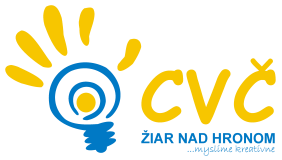 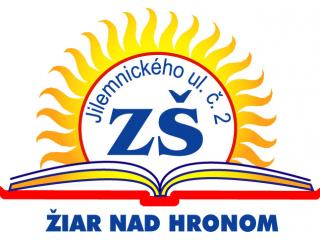 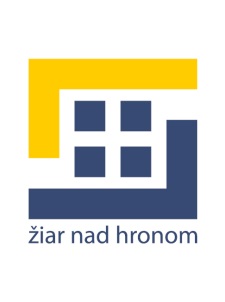 Mesto Žiar nad Hronom ZŠ Ul. Jilemnického č. 2, 965 01 Žiar nad HronomOlympijský festival detí a mládežeA/ Všeobecné ustanovenia ...............................................................................................Organizátor:	Centrum voľného času, M.R. Štefánika 17, Žiar nad Hronom a                                    Mesto Žiar nad Hronom Spoluorganizátor:       ZŠ Ul. Jilemnického č. 2, 965 01 Žiar nad HronomTermín:	22.05.2019 (streda)Miesto:	ZŠ Ul. Jilemnického č. 2, Žiar nad HronomPrezentácia:	8.30 hod.Technická porada:	8.30 – 9.00 hod.                                   Začiatok festivalu:      9.00 hod. Zodpovedná osoba:	Mgr. Marianna Fronková, tel. č. 0905 295 556Rozhodcovia:	CVČ + ZŠZoznamy detí:	Písomne do 15.05.2019  potvrdiť účasť e-mailom na pedagogikacvczh@gmail.com. Prípadnú Vašu neúčasť žiadame vopred nahlásiť!B/ Technické ustanovenia ................................................................................................Účasť:	deti MŠ vo veku 5-6 rokov ( jedno dieťa sa môže zúčastniť maximálne jednej disciplíny plus štafeta)                                   Dôvodom je, aby sa do súťaže zapojilo čo najviac detí a mohli ukázať svoje športové výkony, ktoré patrične oceníme 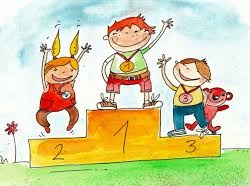 Disciplíny:Šprint na Beh na Hod do bazénaPrekážková dráha Žabací skok z miestaPreskakovanie olympijských kruhovŠtafeta  Spresnenie pravidiel prebehne na technickej porade.Poistenie:	Za zdravotný stav účastníkov zodpovedá vysielajúca škola. Vysielajúca škola v plnej miere zodpovedá za bezpečnosť a ochranu zdravia detí od okamihu odchodu z miesta až po návrat. Zároveň súťažiaci v plnej miere budú rešpektovať pokyny organizátora, s ktorým sa oboznámia pred začiatkom súťaže.Ceny:	Víťazi na prvých troch miestach obdržia diplom, medailu a možno aj niečo                                      viac. 	                                                                                                          Mgr. Helena Gáfriková                                                                                                         riaditeľka CVČ Žiar nad HronomNa jednu disciplínu sa môže prihlásiť jedno dieťa plus môže ísť na štafetu. Cieľom je zapojiť čo najviac detí a oceniť ich športový výkon.  PROSÍM vyplniť červeným označené. ŠPRINT  na 20mBEH na 100mHOD DO BAZÉNAŽABACÍ SKOK  Z MIESTAPRESKAKOVANIE OLYMPIJSKÝCH KRUHOVPREKÁŽKOVÁ DRÁHA ŠTAFETA DRUŽSTIEV  Štar.č.Meno hviezdičkyEl. triedačasporadiepoznámkaŠtar.č.Meno hviezdičkyEl. triedačasporadiepoznámkaŠtar.č.Meno hviezdičkyEl. triedaVýkon 1poradiepoznámkaŠtar. č.Meno hviezdičkyEl. triedaVýkon1Výkon2poradiepoznámkaŠtar.č.Meno hviezdičkyEl. triedavýkonporadiepoznámkaŠtar.č.Meno hviezdičkyEl. triedavýkonporadiepoznámkaŠtar.č.Meno hviezdičkyEl. triedačasporadiepoznámka